Dodatek č. 3 ke Smlouvě o ostraze objektu prostřednictvím pultu centrální ochrany ze dne 29.9.2014 ve znění Dodatku č. 1 ze dne 1.1.2017 a Dodatku č. 2 ze dne 27.9.2019mezi následujícími smluvními stranami:Česká republika – Úřad práce České republikySe sídlem:    	          Dobrovského 1278/2, 170 00 Praha – Holešovice Zastoupená:          Ing. Jiřím Šabatou, ředitelem Krajské pobočky Úřadu práce                České republiky v Olomouci  IČ: 		          724 96 991Kontaktní a fakturační adresa: Krajská pobočka Úřadu práce České republiky      				     v Olomouci, Vejdovského 988/4, 779 00 Olomouc	Bankovní spojení: 	 Česká národní banka, a.s. číslo účtu: 		 37820811/0710ID datové schránky: a2azprx(dále jen „uživatel“)	aS.O.S. akciová společnost, OlomoucSe sídlem: 		Holická 557/31U, 779 00 OlomoucZastoupená:		Jiřím Lutonským, členem správní rady  IČ: 			439 65 181DIČ: 			CZ43965181Bankovní spojení: 	Česká spořitelna, a.s.číslo účtu: 		4410424349/0800Zapsaná v obchodním rejstříku vedeném Krajským soudem v Ostravě, oddíl B, vložka 265(dále jen „provozovatel“)(uživatel a provozovatel dále také jako „smluvní strany“)Smluvní strany se vzájemně dohodly, že se Smlouva o ostraze objektu prostřednictvím pultu centrální ochrany (dále jen smlouva) ve znění Dodatku č. 1 ze dne 1.1.2017 a Dodatku č. 2 ze dne 27.9.2019 mění takto:I.Předmět dodatkuČlánek č. 5. „Ujednání o nájmu vysílací jednotky“ se ruší a nahrazuje se tímto textem:„Ujednání o nájmu modulu GC 105.1.	Provozovatel poskytuje touto smlouvou uživateli formou nájmu do užívání GPRS modul GC 10 s integrovanou multi SIM kartou ev. číslo 0219 (dále jen „přenosový modul“) k zajištění přenosu zpráv z EZS v objektu uživatele M.R. Štefánika 1059/20, Šumperk na PCO provozovatele.5.2.	Přenosový modul se provozovatel zavazuje uživateli dodat, zajistit jeho instalaci, nastavení a uvést jej do řádného provozu v datové síti. Uživatel se zavazuje uhradit jednorázovou cenu za instalaci a nastavení komunikace servisnímu technikovi, provádějícímu instalaci a nastavení.5.3.	Uživatel se zavazuje hradit provozovateli sjednanou úhradu za nájem přenosového modulu ve výši 250,- Kč + DPH za každý započatý kalendářní měsíc. Úhrada za nájem je uvedena jako samostatná položka daňového dokladu za zajišťování ostrahy objektu prostřednictvím PCO podle článku 4.3. smlouvy.5.4.	Přenosový modul poskytuje provozovatel uživateli do užívání na dobu trvání této smlouvy o ostraze objektu prostřednictvím PCO. Po celou dobu užívání zůstává přenosový modul v majetku provozovatele. Uživatel není oprávněn poskytnout jej dále do užívání jinému subjektu.5.5.	Provozovatel odpovídá za provoz přenosového modulu. V případě jeho poruchy je povinen zajistit výměnu za bezvadný. Uživatel je povinen umožnit provozovateli přístup k zařízení v případě potřeby jeho výměny.5.6.	Uživatel nesmí do přenosového modulu zasahovat a je povinen zajistit, aby do něj nezasahovaly třetí osoby tak, aby nedošlo k jeho poškození. V opačném případě je povinen uhradit provozovateli náklady na výměnu podle aktuální ceny nového přenosového modulu. Rozhodným dokladem pro určení ceny je v tomto případě daňový doklad o pořízení od dodavatele přenosového modulu.5.7.	V případě ukončení této smlouvy o ostraze objektu prostřednictvím pultu centrální ochrany je uživatel povinen umožnit provozovateli demontáž přenosového modulu. Neumožní-li provozovateli demontáž nejdéle do 30-ti dnů po ukončení smlouvy, je provozovatel oprávněn naúčtovat uživateli cenu pořízení nového přenosového modulu ve výši dle daňového dokladu jeho dodavatele a zrušit jeho provoz v datové síti.II.Závěrečná ustanoveníTento Dodatek č. 3 je vyhotoven ve třech stejnopisech, z nichž každý má platnost originálu. Uživatel obdrží dvě vyhotovení a provozovatel obdrží jedno vyhotovení.Smluvní strany po řádném přečtení shodně prohlašují, že tento Dodatek č. 3 byl sepsán a uzavřen dle jejich pravé a svobodné vůle, že nebyl ujednán v tísni ani za jinak jednostranně nevýhodných podmínek, na znak čeho připojují své podpisy.3. Smluvní strany berou na vědomí, že tento dodatek bude uveřejněn v registru smluv dle       zákona č. 340/2015 Sb., o zvláštních podmínkách účinnosti některých smluv, uveřejňování těchto smluv a o registru smluv (zákon o registru smluv), ve znění pozdějších předpisů. Uveřejnění v registru smluv zajistí uživatel.4. Tento Dodatek č. 3 nabývá platnosti podpisem obou zúčastněných stran s účinností ode   dne 1.5.2023. Ostatní ustanovení uzavřené smlouvy zůstávají beze změn.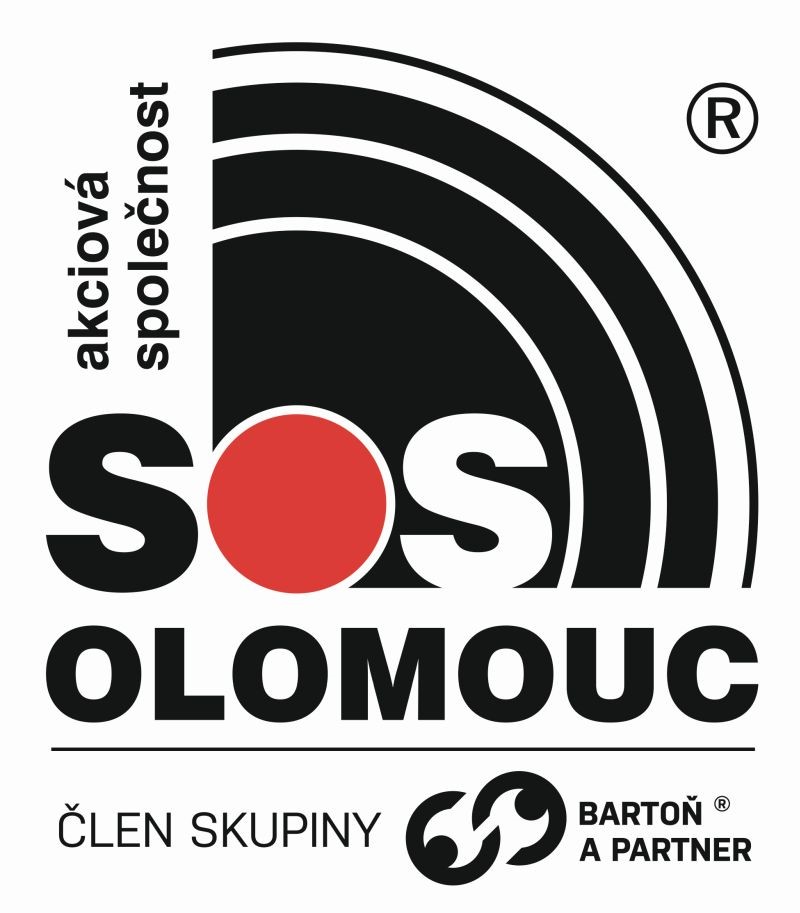 DODATEK č. 3 ke Smlouvěo ostraze objektu prostřednictvím pultu centrální ochranyČeská republika – Úřad práce České republikyEvidenční číslo: 1076V Olomouci dne: 4.4.2023.………………………………………………Úřad práce České republikyIng. Jiří Šabataředitel Krajské pobočky ÚP ČR v Olomouci………………………………………………S.O.S. akciová společnost, OlomoucJiří Lutonskýčlen správní rady 